Carnwath Nursery Class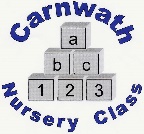 Home Learning – Week Beg: 18th May, 2020We are missing you all so much and all the staff want to say a big hello.  This week we have chosen 1,2,3,4,5 Once I Caught a Fish Alive as our nursery rhyme.  A copy is included below. Online resources: www.oxfordowl.co.uk		www.familiesonline.co.uk		www.parentclub.scot		www.topmarks.co.uk/maths-games/3-5-years/counting		  www.playscotland.org		Percy the park keeper – youtube	SLCEarlyLearn – twitter page		Jump Start Jonny		Joe Wicks		Cosmic Kids YogaStay safe and adhere to all government guidelines. 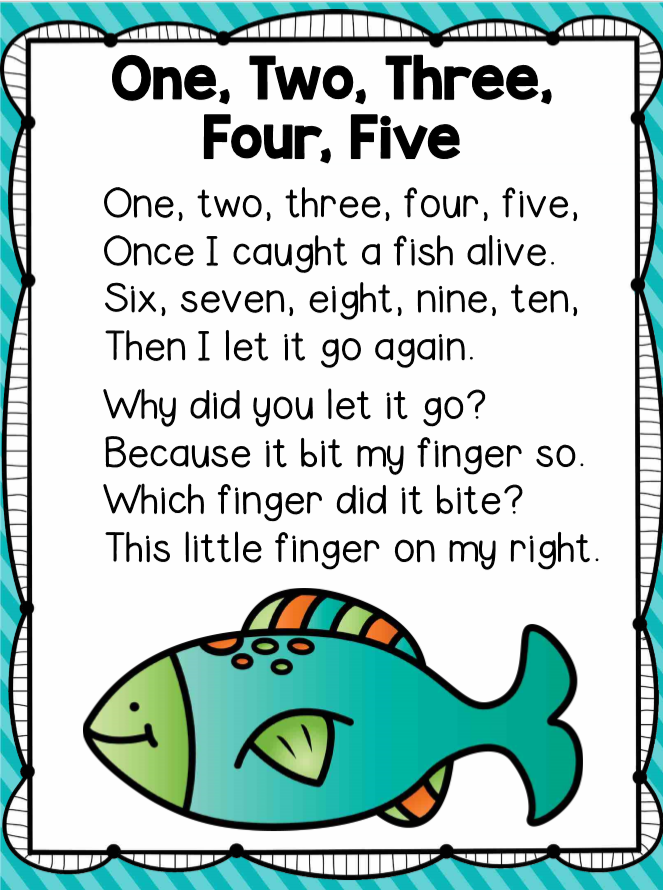 Draw a FishCan you draw a big fish and practice your pencil hold by adding in scales or different lines.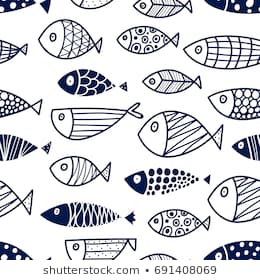 Pizza PartsUsing a paper plate or a big circle of paper, design your own pizza.  Then cut it into different parts to share with your family.  What topping will you add?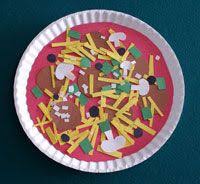 Helping HandsHow many times can you help around the house this week?  Can you make your own bed, peg up the washing or wash the dishes.Superhero WorkoutWhy not try some Avengers workouts on YouTube.  Great fun and everyone in the family can get involved and keep nice and healthy.Make a DandelionCollect lots of dandelions then glue a big circle on a piece of paper.  Stick the dandelions on, then make into a lion.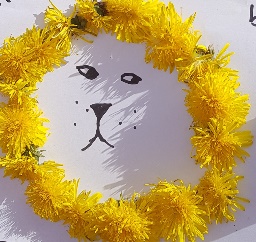 Handprint DrawingDraw around your hand and see if you can make it into fun animals.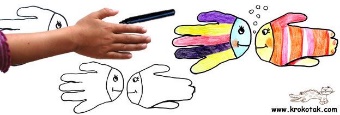 Treasure HuntGo on a treasure hunt around your house, your garden or even on a walk.  Find things that are bigger or smaller than something from home e.g. things that are bigger than a pencil.Animal FactsWhat is your favourite animal?  Can you see if an adult or an older brother or sister could help you research 3 fun facts about it.Play SchoolsWhy not set up a school at home?  Maybe your family could be the pupils.  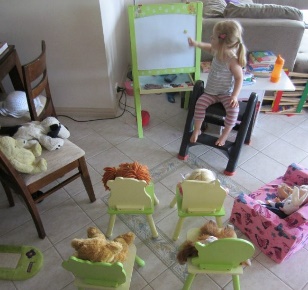 Book BugThis week is Book Bugs 10th Anniversary.  Go to their website for lots of fun activities.https://www.scottishbooktrust.com/bookbug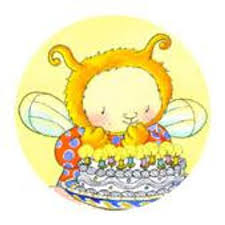 